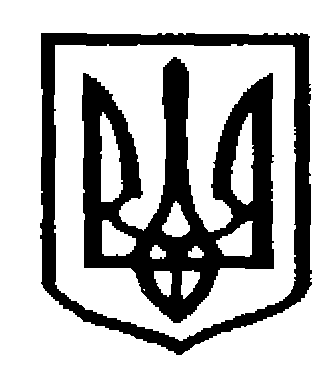 У К Р А Ї Н АЧернівецька міська радаУ П Р А В Л I Н Н Я   О С В I Т Ивул. Героїв Майдану, . Чернівці, 58029 тел./факс (0372) 53-30-87,  E-mail: osvitacv@gmail.com. Код ЄДРПОУ №0214734514.09.2017  №01-34/1768                                                                           	Керівникам навчальних закладів міста Про проведення Всеукраїнського творчого конкурсу «Малюнок, вірш, лист до мами»з нагоди святкування Дня матеріНа виконання листів Інституту модернізації змісту освіти від 30.08.2017 № 21.1/10-1748 «Про проведення Всеукраїнського творчого конкурсу «Малюнок, вірш, лист до мами» з нагоди Дня матері», Інституту післядипломної педагогічної освіти Чернівецької області від 11.09.2017№2/4-655 «Про проведення Всеукраїнського творчого конкурсу «Малюнок, вірш, лист до мами» з нагоди святкування Дня матері»  управління освіти Чернівецької міської ради інформує, що з 15 вересня 2017 року по 15 березня 2018 року серед учнів 1-4, 5-8, 9-11 класів загальноосвітніх, вихованців позашкільних навчальних закладів міста відбудеться VІ Всеукраїнський творчий конкурс «Малюнок, вірш, лист до мами» з нагоди святкування Дня матері. Конкурс проводить громадська організація «Українсько-турецький культурний центр «Сяйво», міжнародна школа «Меридіан» за підтримки Міністерства освіти і науки України та ДНУ «Інституту модернізації змісту освіти».Метою Конкурсу є привернення уваги учнівської молоді до важливих тем: «Моя земля – Україна - мати», «Цінності української родини – традиції і сучасність». Крайній термін подання конкурсних робіт – 15 березня 2018 року.Конкурсні роботи розглядатиме й оцінюватиме журі. Переможцям буде вручено нагороди й подарунки.Урочисте нагородження переможців конкурсу відбудеться в травні 2018 року в м. Києві (про час і місце буде повідомлено додатково).	Додаткова інформація за телефонами: (044) 500-71-03 – Бакишли Софія Василівна, (044) 248-21-61 – Коломоєць Галина Анатоліївна.		Просимо Вас ознайомити педагогічні та учнівські колективи з умовами конкурсу, що додаються та забезпечити участь учнів за бажанням.  (Про участь у конкурсі потрібно повідомити методистів ММЦ   Ткач А.В., Німіжан С.К.)Начальник  управління  освіти Чернівецької міської  ради                                                        С.В. МартинюкНіміжан С.К., 53-41-86Додаток до листа управління освіти Чернівецької міської ради від 14.09.2017 №01-34/1768Умови проведення Всеукраїнського творчого конкурсу«Малюнок, вірш, лист до мами» з нагоди святкування Дня матері З 2017 року в рамках VІ Всеукраїнського творчого конкурсу «Малюнок, вірш, лист до мами» з нагоди святкування Дня матері започатковується Міжнародний творчий конкурс (далі – Конкурс) за участі учнів (вихованців) 1-11 класів загальноосвітніх, професійно-технічних та позашкільних навчальних закладів України та країн зарубіжжя.Організатори Конкурсу: Українсько-турецький культурний центр «Сяйво», Міжнародна школа «Меридіан», Міністерство освіти і науки України, ДНУ «Інститут модернізації змісту освіти».Метою Конкурсу є привернення уваги учнівської молоді до важливих тем: моя земля – Україна - мати; цінності української родини – традиції і сучасність.Тематика конкурсних робіт: «Родина та родинні цінності», «Повага добатьків», «Мама і Україна».Конкурс стартує з 15 вересня 2017 року до 15 березня 2018 року. Участь у Конкурсі добровільна та проводиться в таких віковихкатегоріях: 1-4 класи, 5-8 класи, 9-11 класи.Конкурс проводиться у трьох номінаціях: малюнок, вірш, лист.У номінації «Лист» цього року пропонується для учнів 1-4 класів – лист, казка, 5-8 класів – лист, етюд, 9-11 класів – лист, есе.Оцінювання робіт, що надійдуть до участі у Конкурсі, здійснюватимепрофесійне журі.Переможців у кожній номінації буде нагороджено подарунками. Церемонія нагородження переможців відбудеться у м. Києві. Про дату і місце її проведення буде повідомлено окремо.Умови оформлення конкурсних робіт:1.Кожен учасник може подавати лише одну конкурсну роботу в кожнійномінації.2. Конкурсні роботи виконуються українською мовою.3. Текст віршів і листів необхідно оформлювати за вимогами: формат сторінки – А4, шрифт – Times New Roman, розмір шрифту – 14, міжрядковийінтервал – 1,5 см, поля: ліве – 3 см, праве – 1,5 см, верхнє й нижнє – по 2,5 см. Просимо учасників конкурсу звернуту особливу увагу на те, аби в текстах робіт не було граматичних і синтаксичних помилок. Обсяг конкурсної роботи до 3 сторінок.4. Конкурсні листи та вірші слід надсилати тільки в електронномуформаті на адресу listdomami@gmail.com із зазначенням назви файлу: прізвища учасника_номінація (Наприклад Іваненко_лист) та вказати в темі повідомлення ПІБ і номінацію.5. Для участі в Конкурсі потрібно заповнити заявку за формою, що додається.6. Надсилати конкурсні роботи та заявку одним файлом за зразком, що додається.7. Конкурсні малюнки слід подавати у форматі А 3 та надсилати лише звичайною поштою на адресу м. Київ, відділення Нової пошти № 93 або відділення Укрпошти. Конкурсні роботи не повертаються.Щиро бажаємо успіхів і натхнення всім учасникам конкурсу!Інформація про конкурс за посиланням https://goo.gl/4ZWyZbЗа додатковою інформацією просимо звертатися за телефонами: (044)500−71−03, моб. 095−382−55−38 (Софія Василівна Бакишли – співробітникгромадської організації «Українсько-турецький культурний центр «Сяйво»).Заявкана участь у Міжнародному творчому конкурсі «Малюнок, вірш, лист до мами» з нагоди святкування Дня матеріФОТОПрізвище та ім’яКлас, навчальнийзакладРайон,областьНомінаціяНазва роботи,жанрЕлектроннапошта,контактнийтелефонПІБ вчителя/наставника